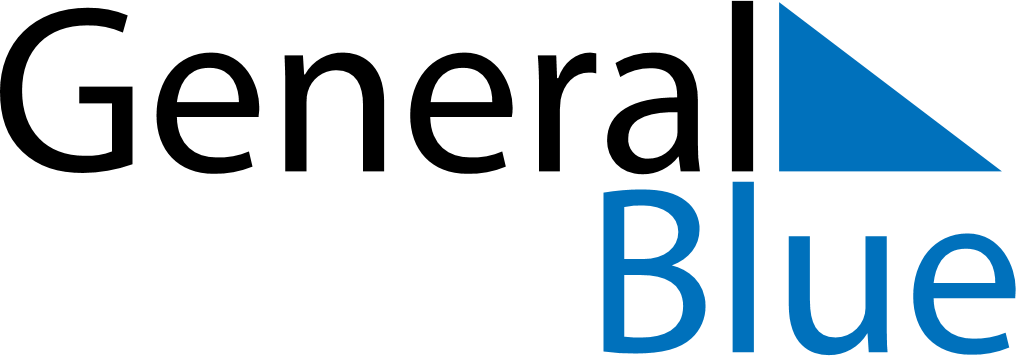 February 2022February 2022February 2022Christmas IslandChristmas IslandSundayMondayTuesdayWednesdayThursdayFridaySaturday12345Chinese New Year678910111213141516171819202122232425262728